Locomotive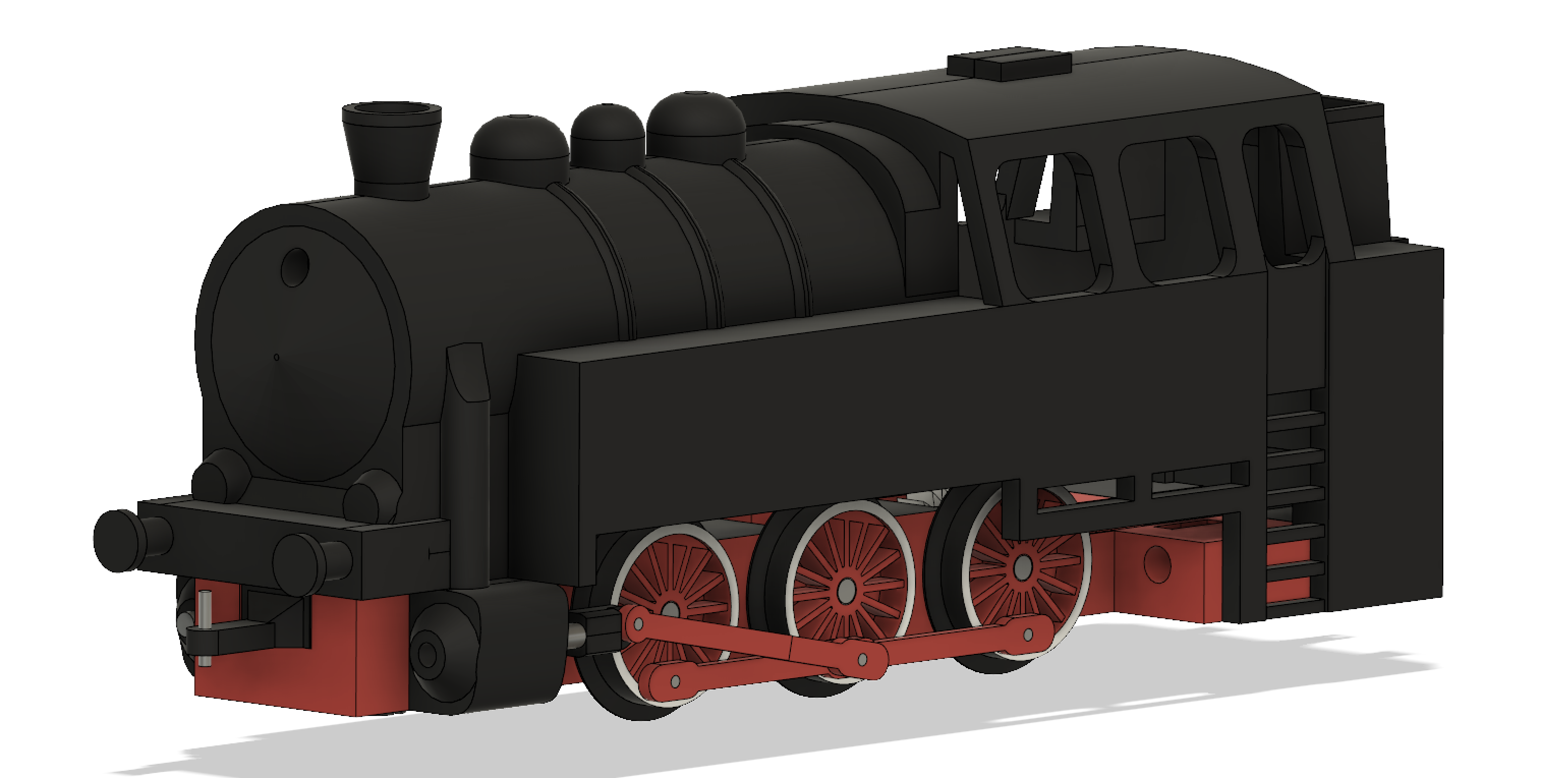 Print “Locomotive1” with 3d printer.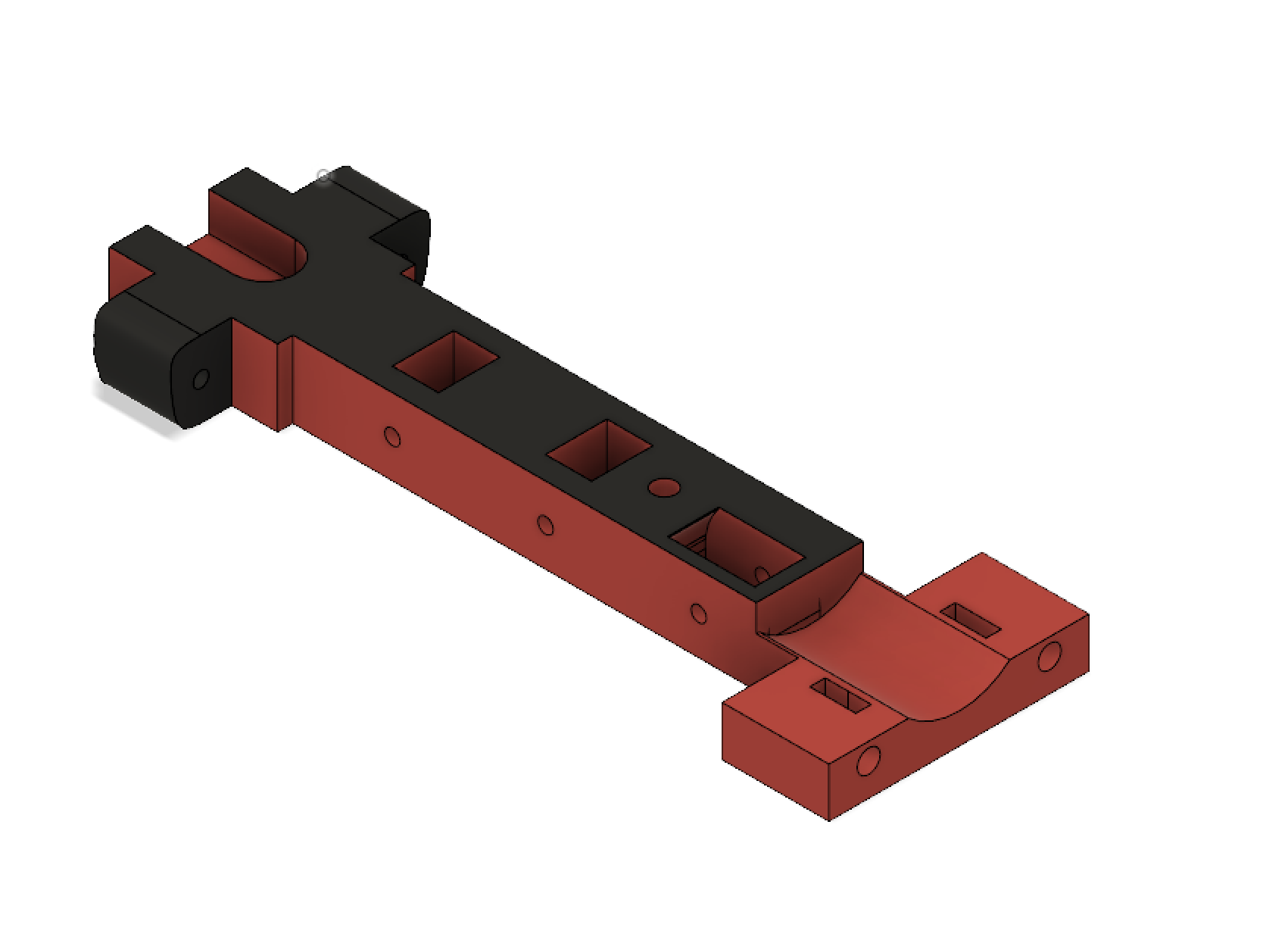 Print “Locomotive3” with 3d printer, and screw it together with “Locomotive1” with m3 screws.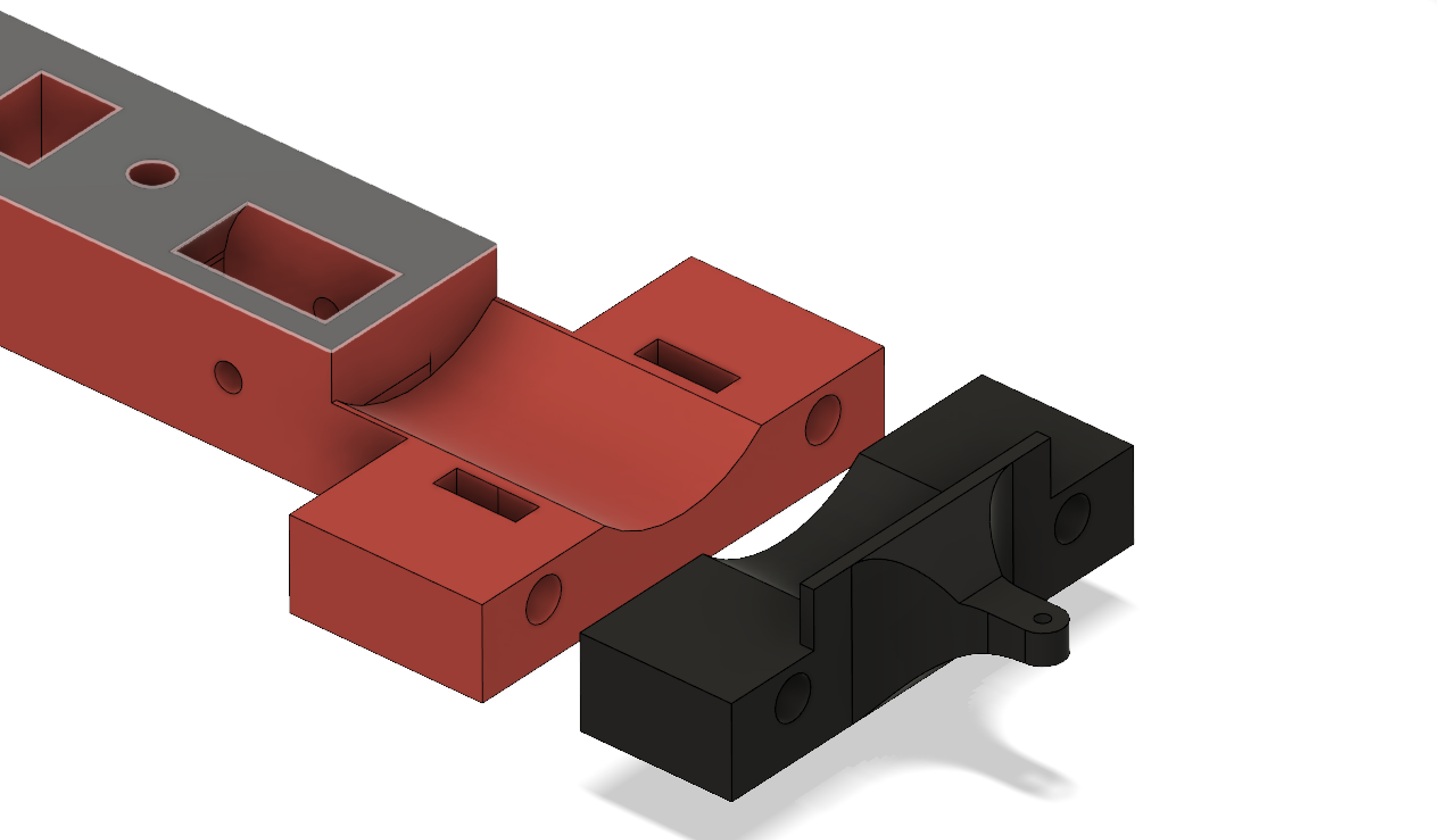 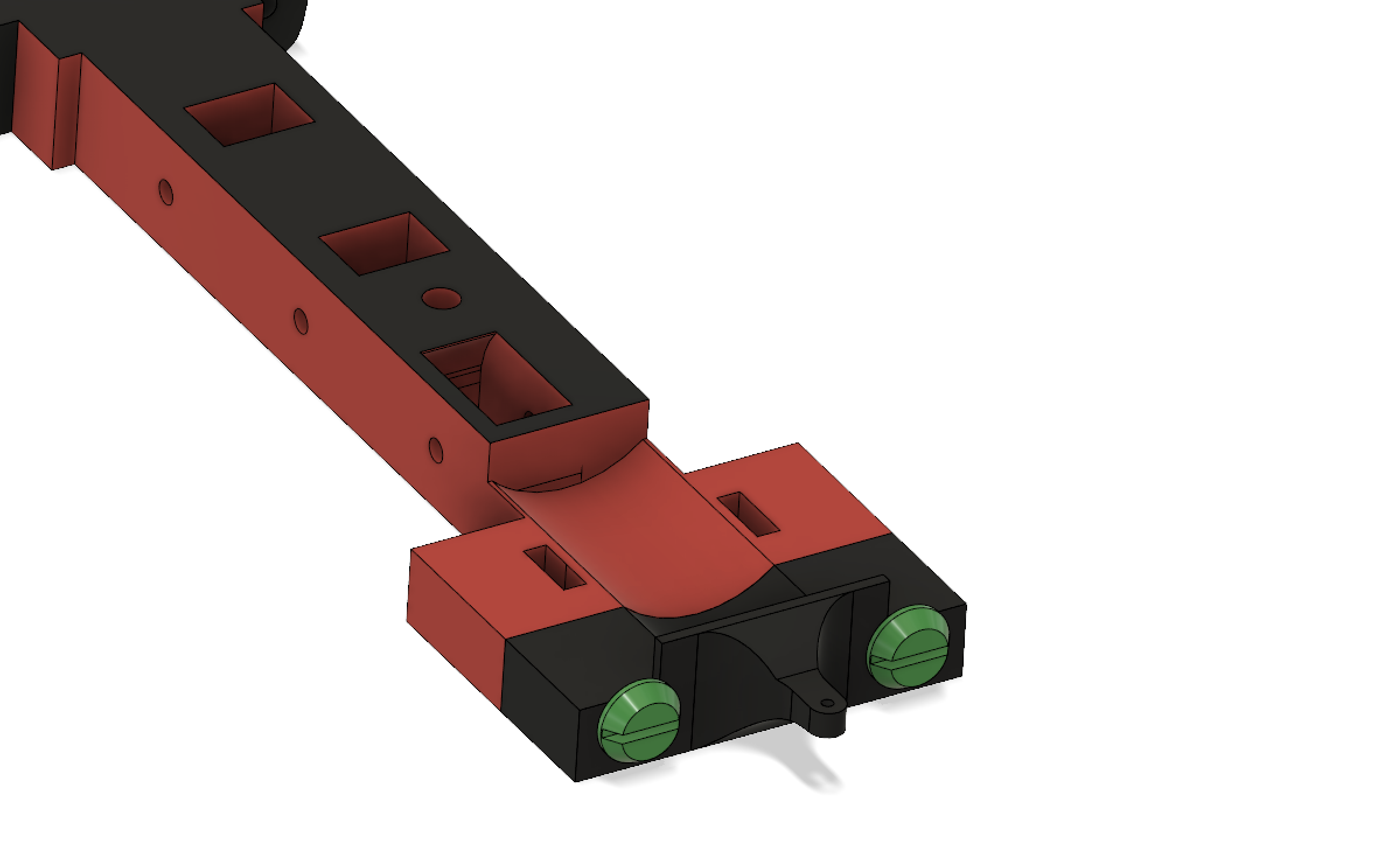 Print six pieces “Locomotive2” with 3d printer. Cut three nails (2,2mm diameter, 19,2mm length). Put gear (13,8mm diameter) in hole as you see on picture.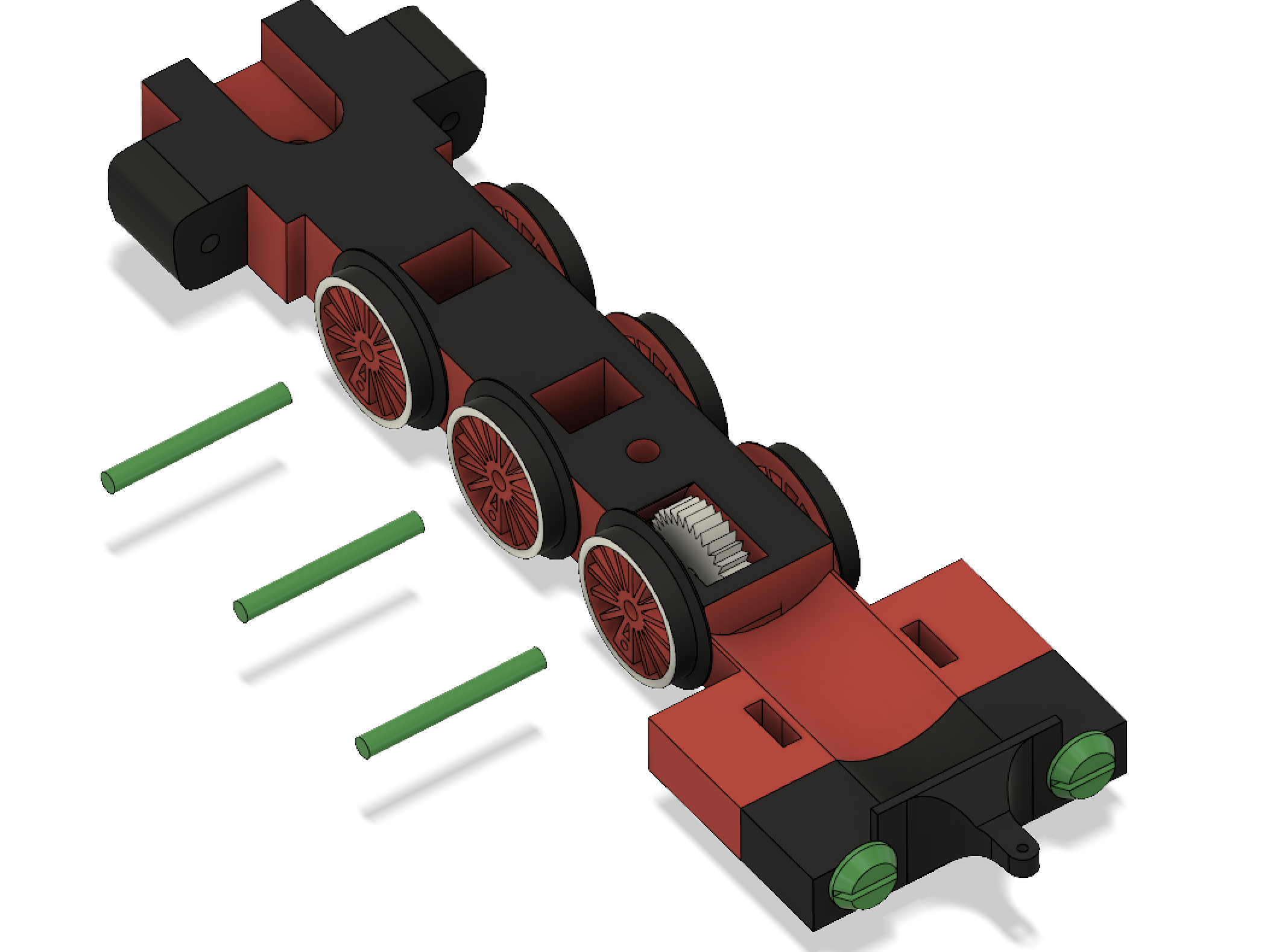 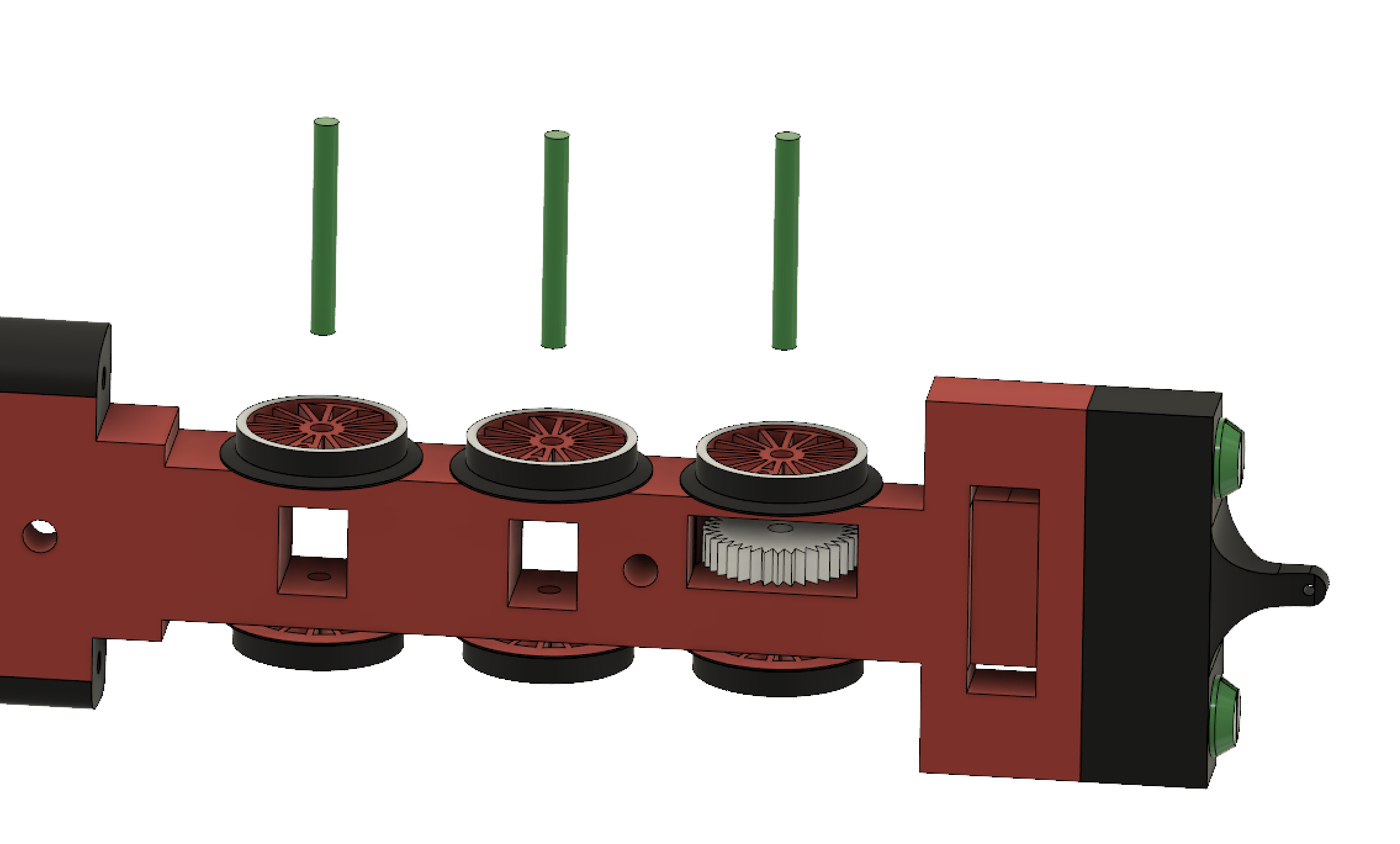 Put nail in holes. Rotate wheels so hole on left side will be “delayed” for 90°, at hole on the right side. Don’t delay holes for 180°!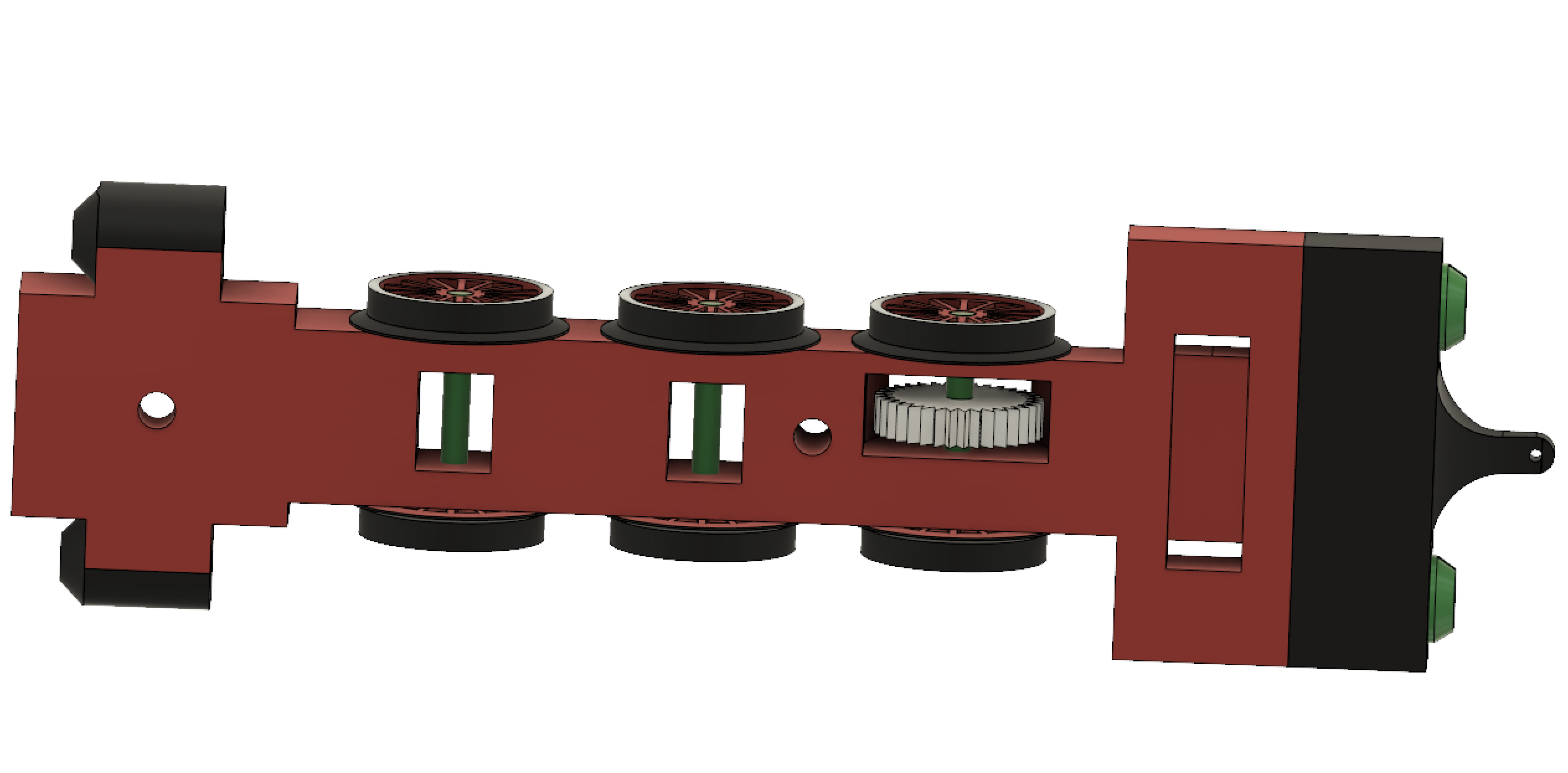 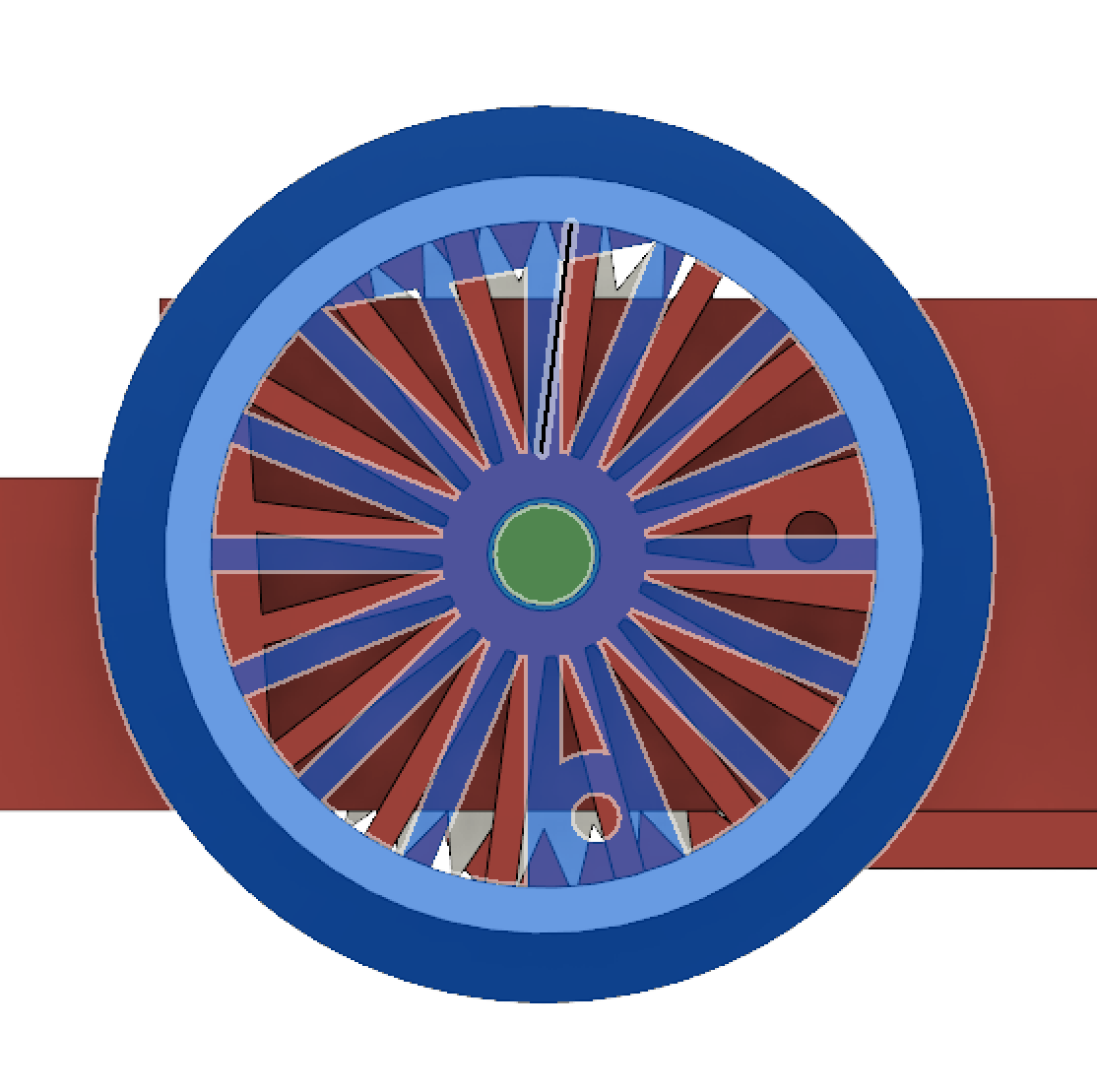 Print two pieces “Locomotive5”. Cut 4 nails (diameter: 1mm, length: 4mm). Attach two parts on wheels using nails, as you see on picture.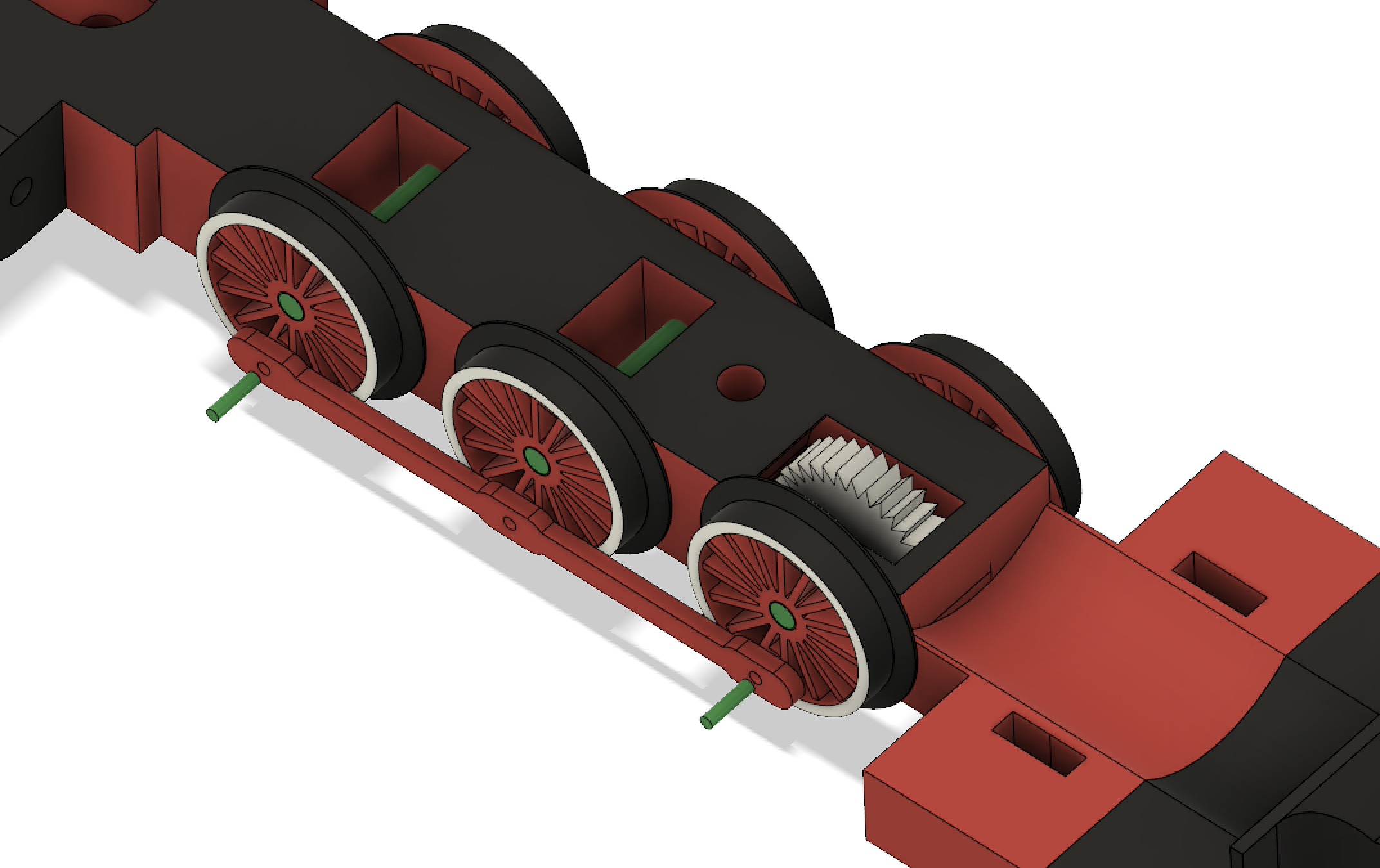 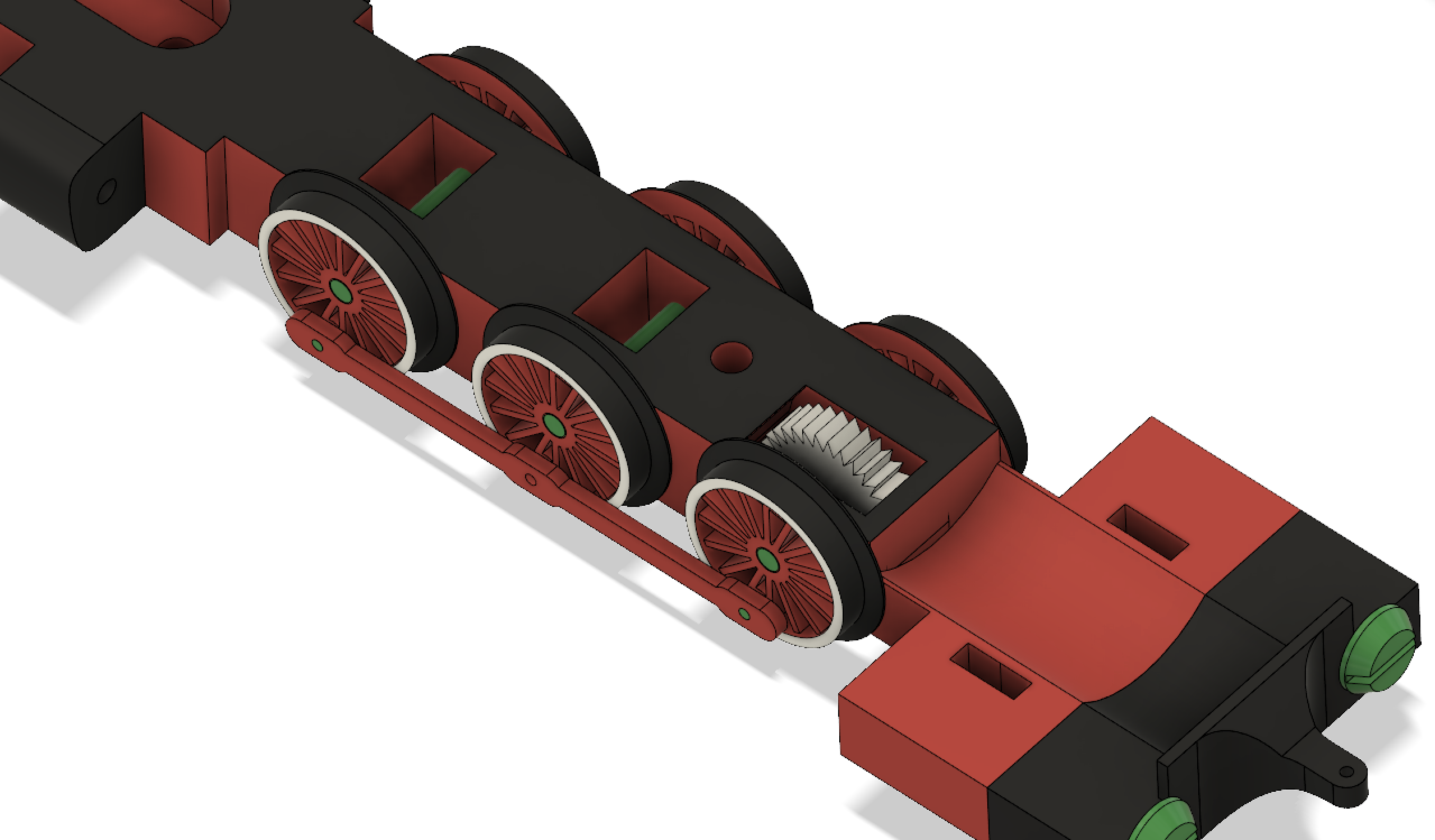 Do same on other side.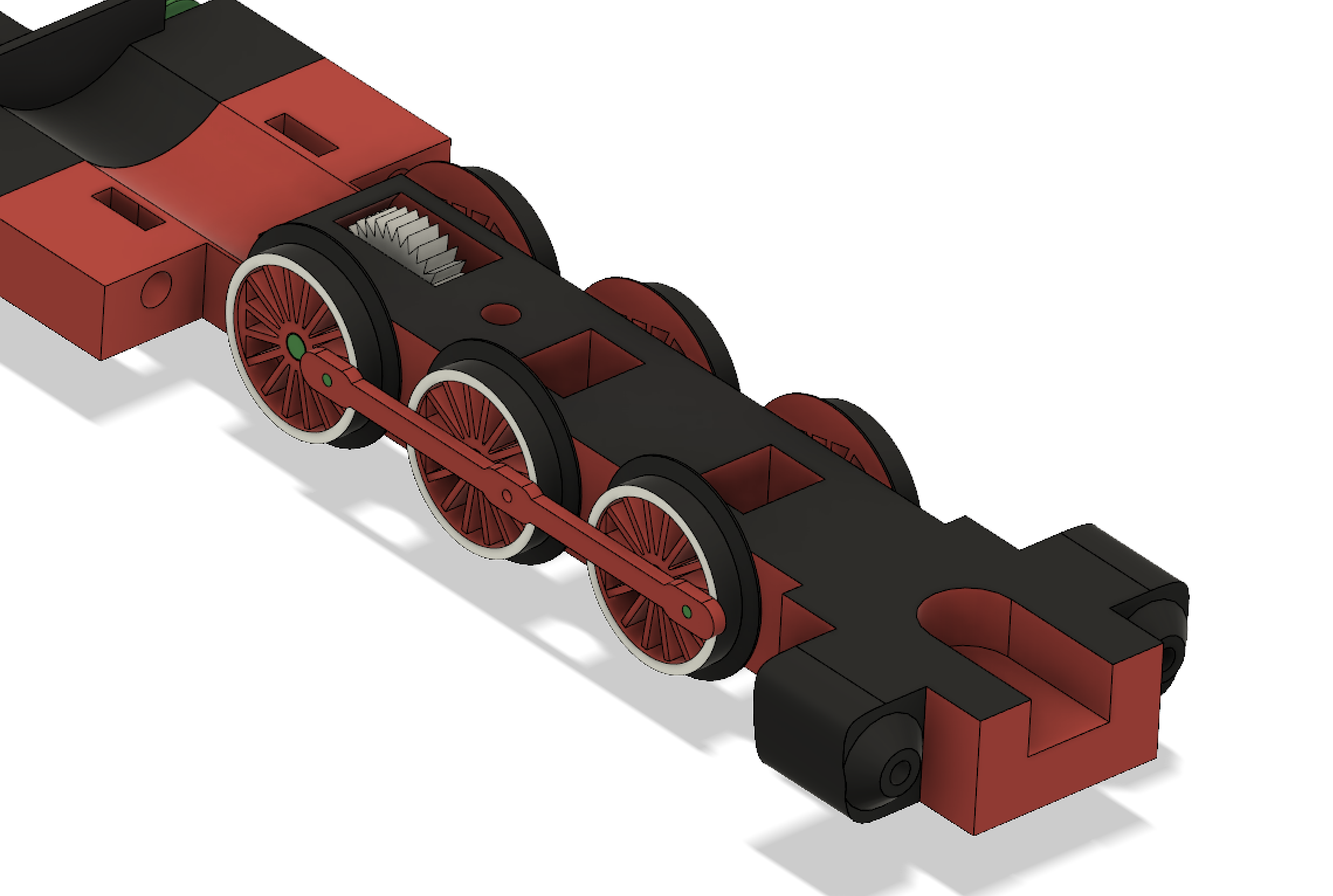 Print two pieces “Locomotive6”, and attach them on wheels by two nails (diameter: 1mm, length: 2,4mm).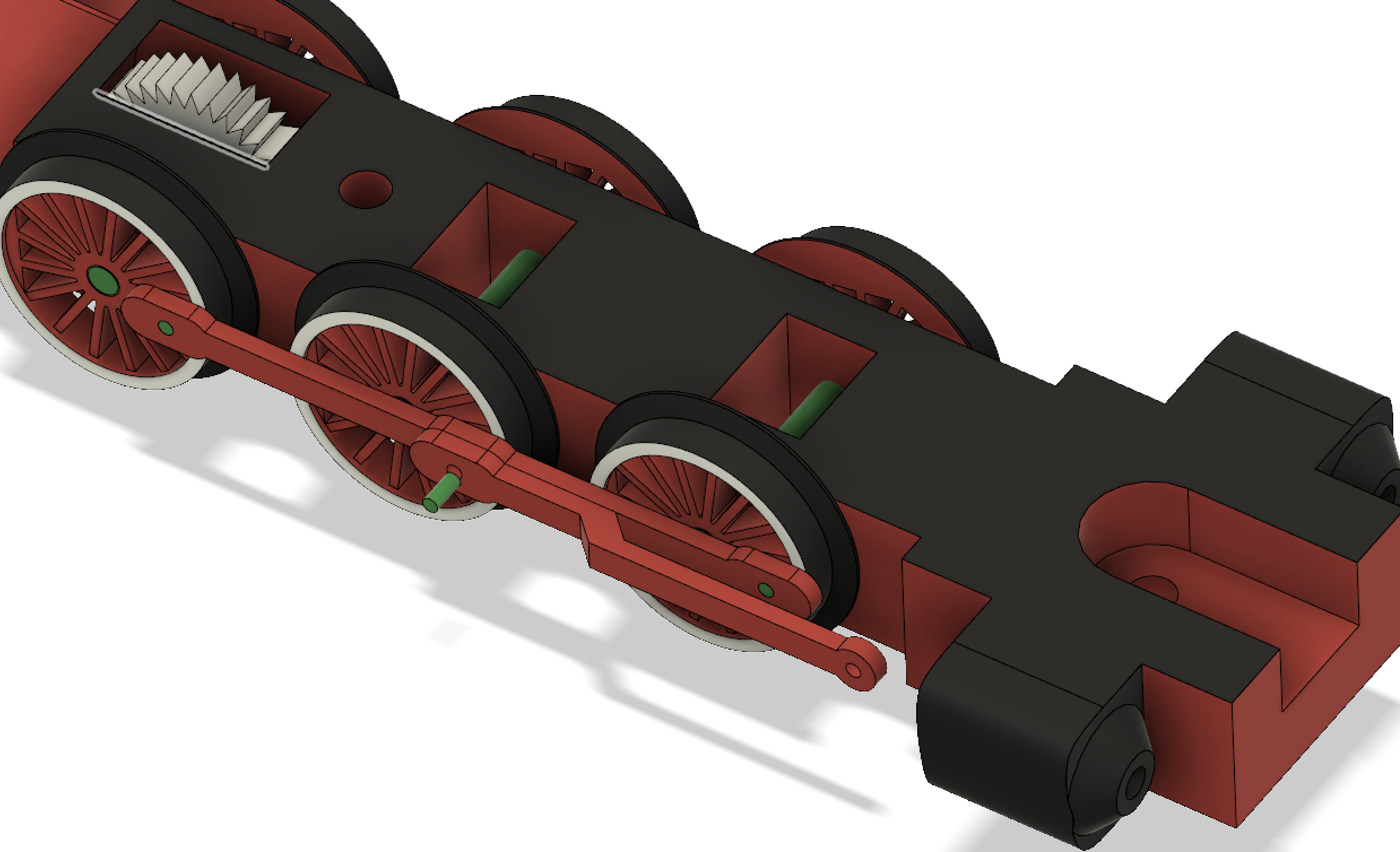 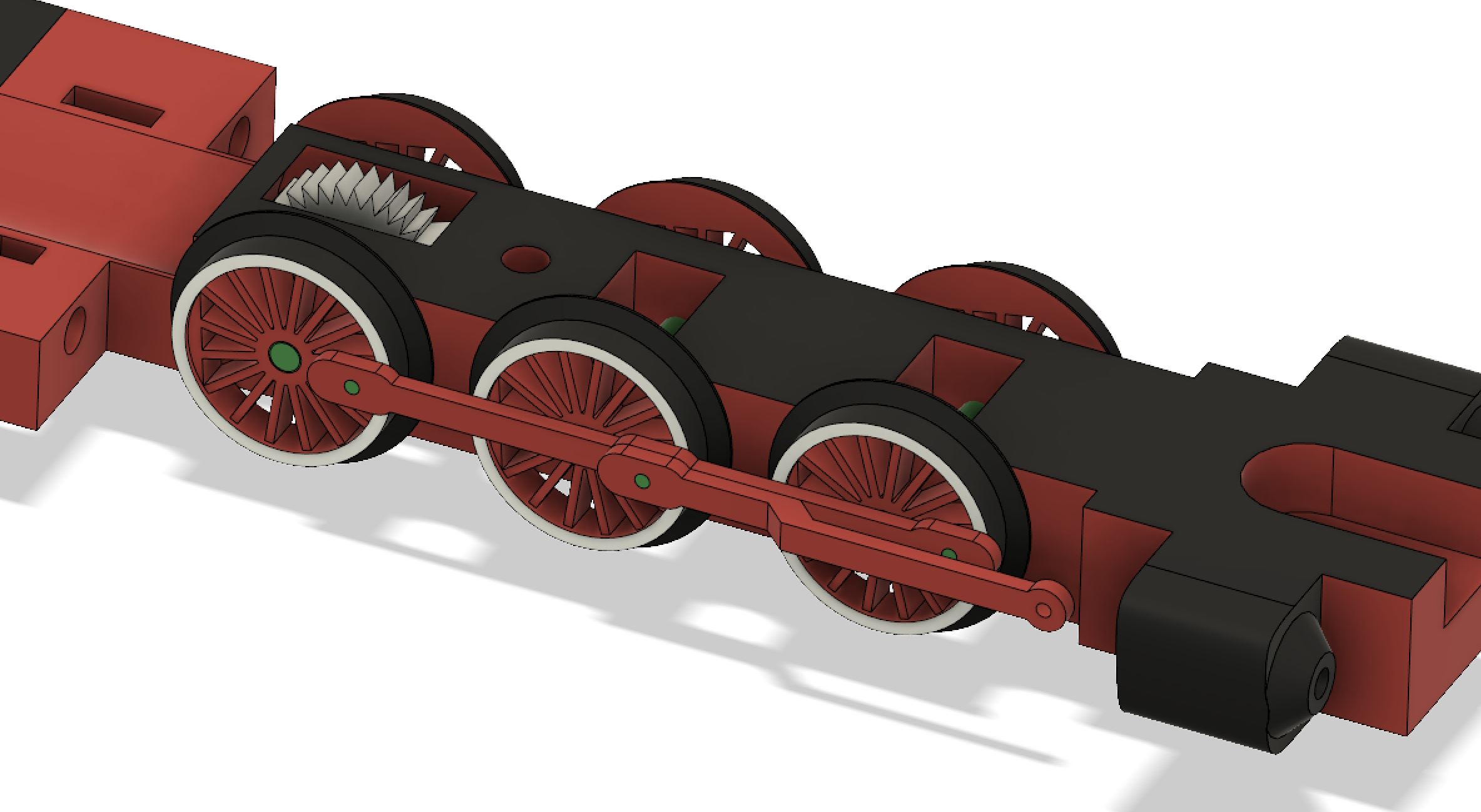 Do same on other side.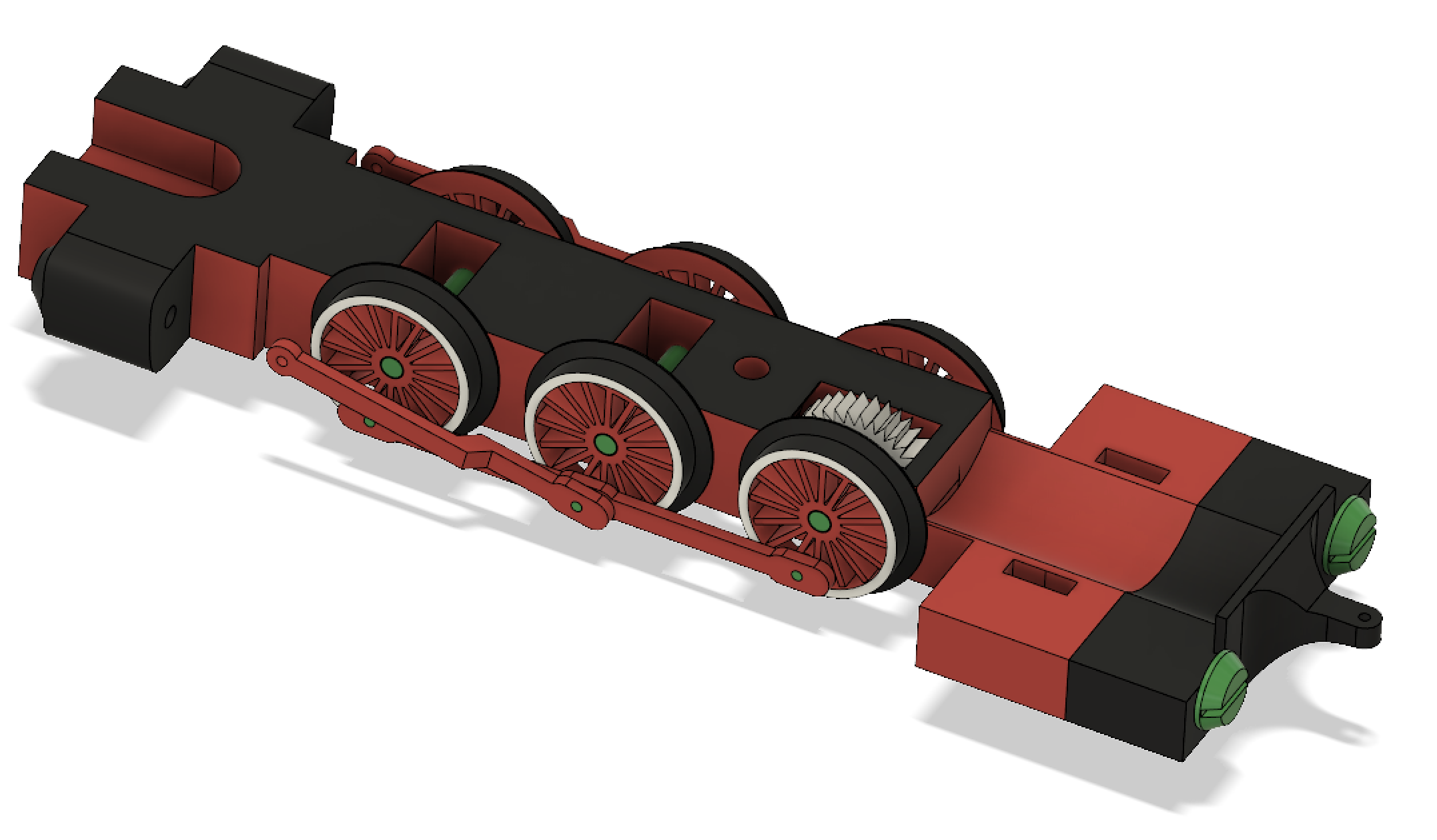 Cut to nails (diameter: 2mm, length: 17mm) and print two “Locomotive7” parts.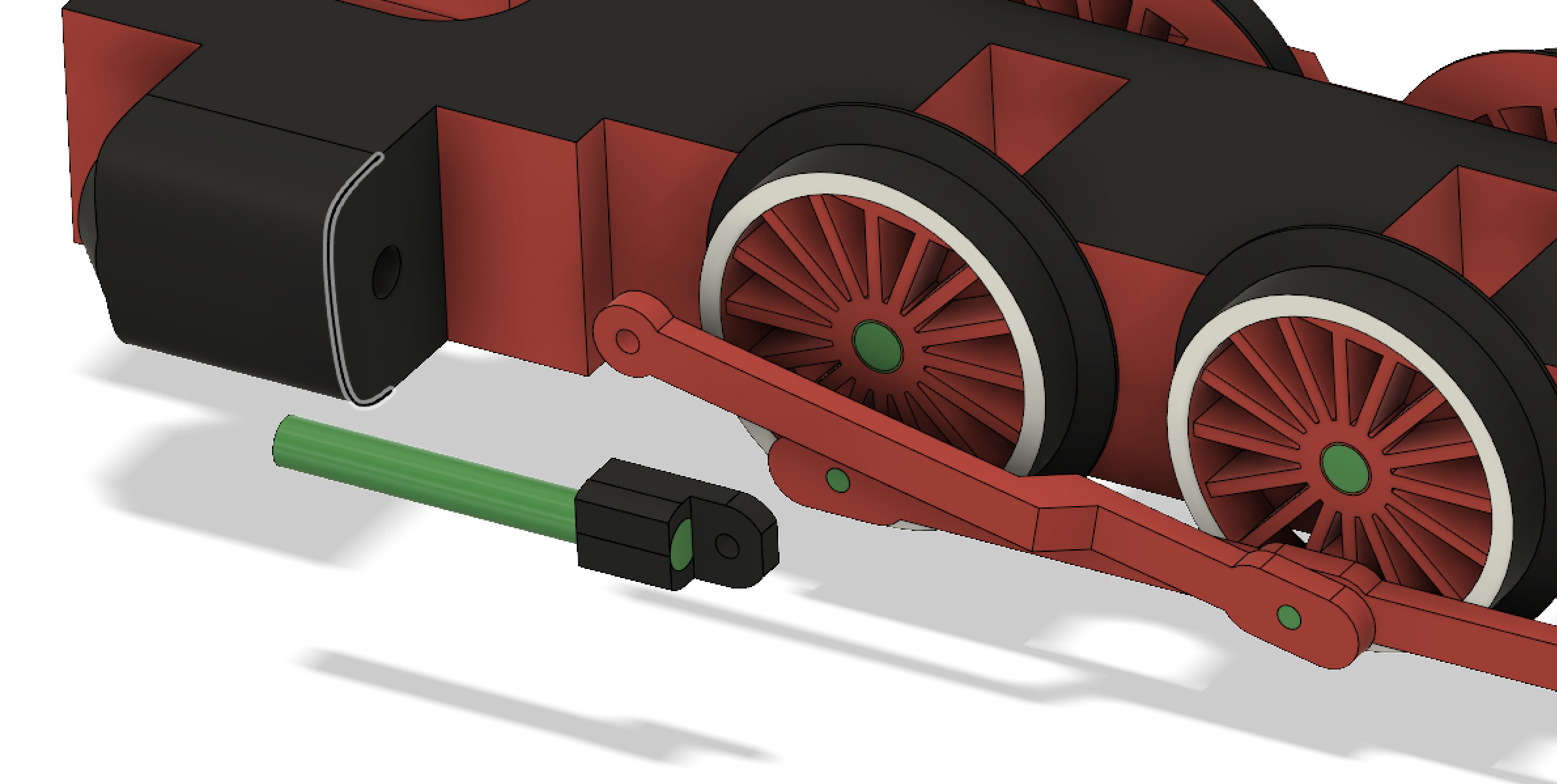 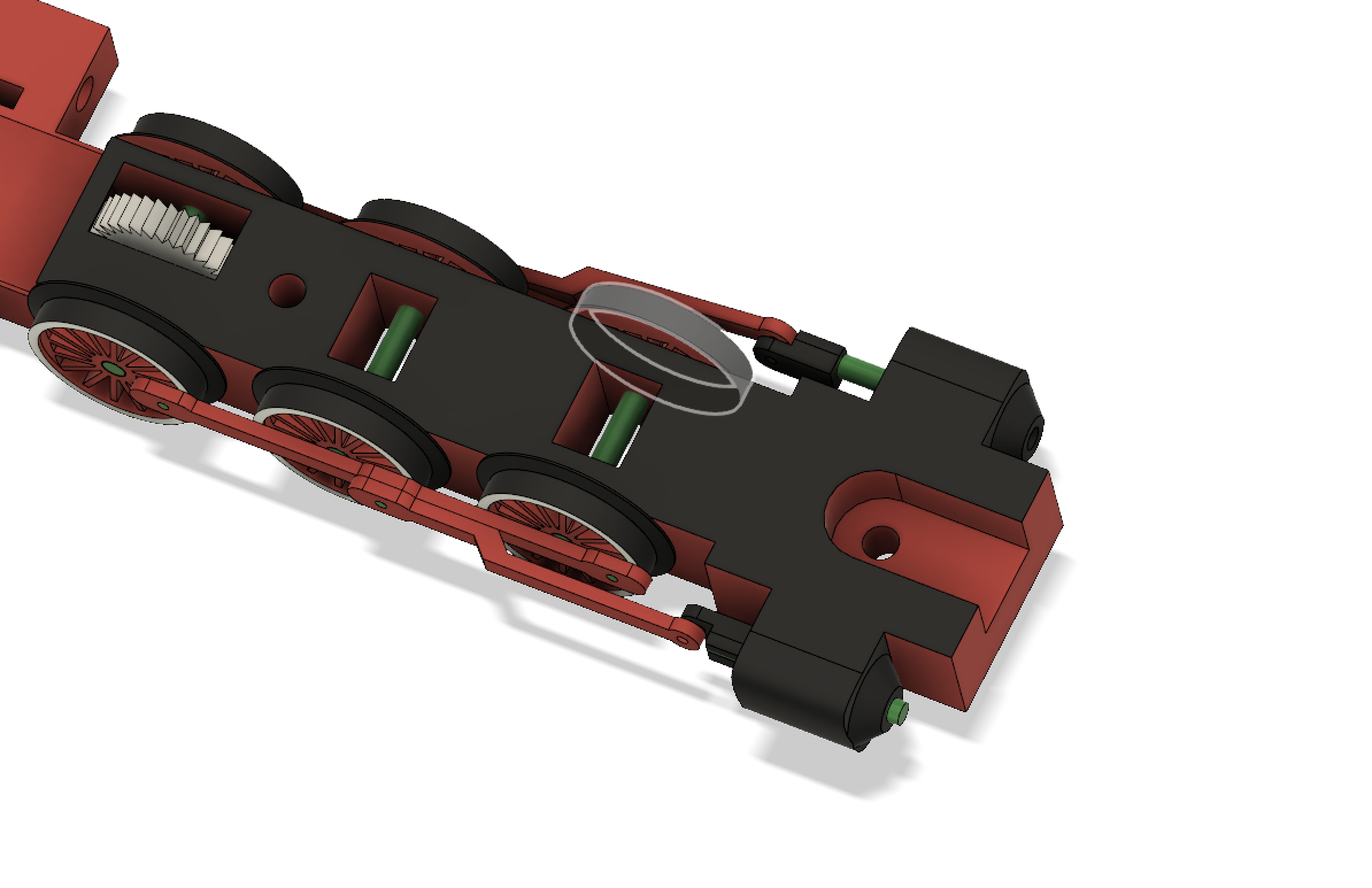 Cut two nails (diameter 1mm, length 2,8mm), and put them in holes as you see on picture.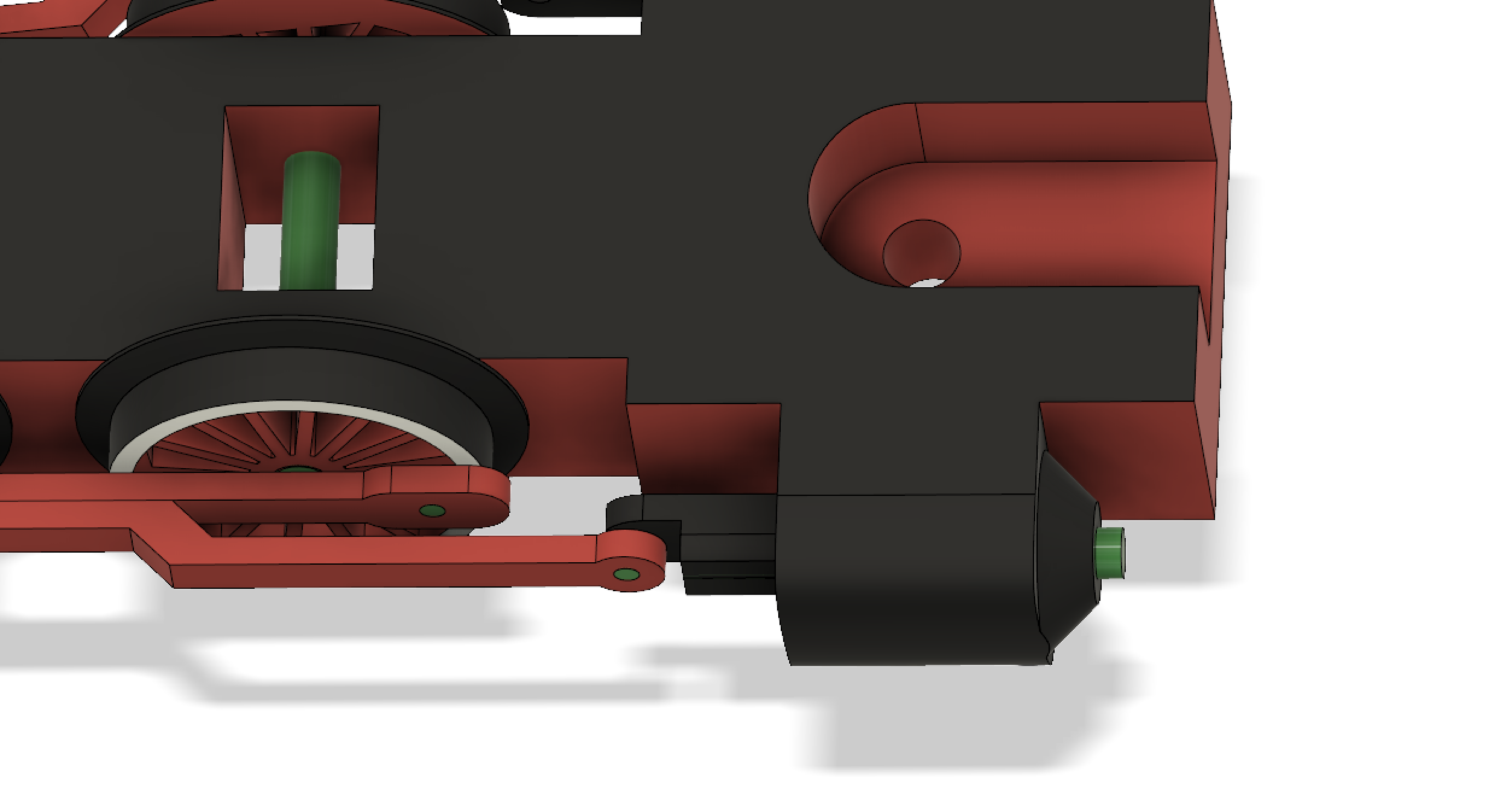 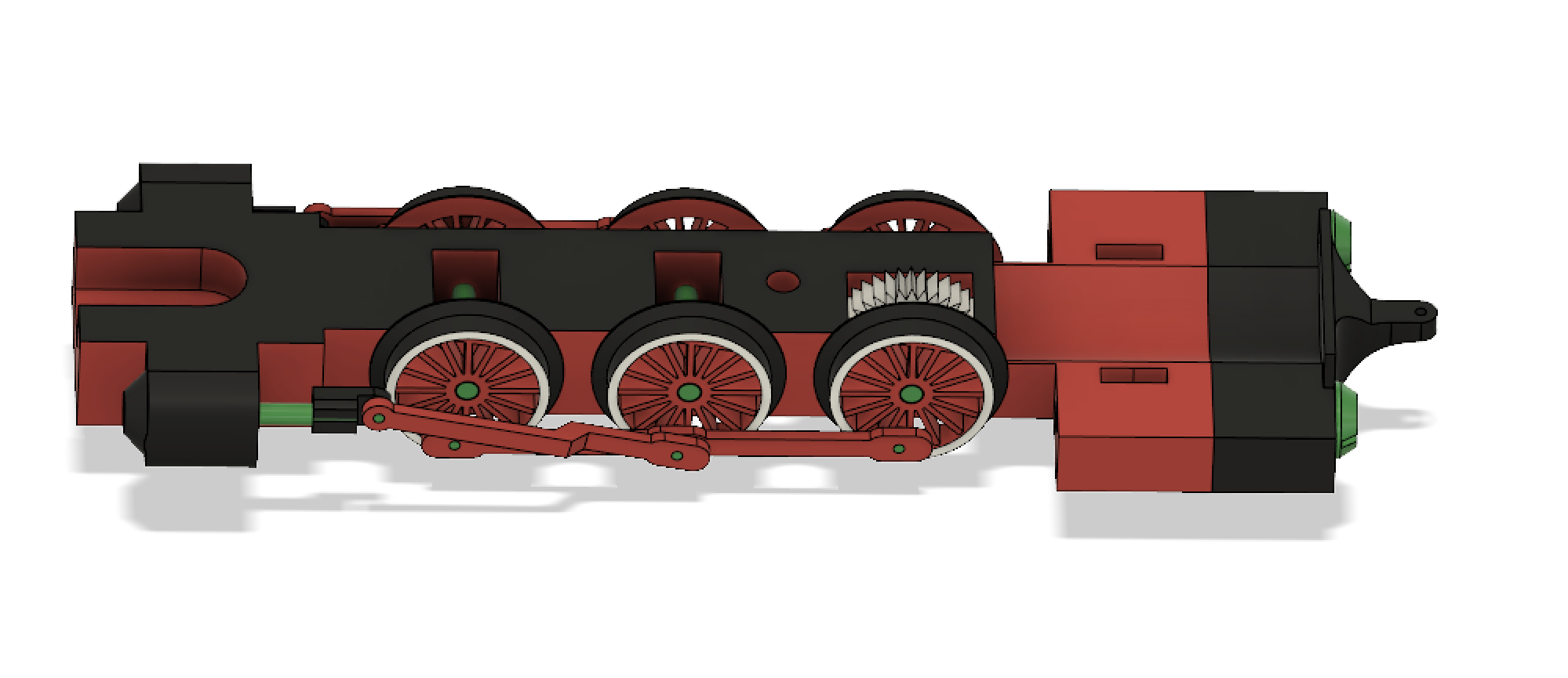 Print “Locomotive4”, and attach it on chassis.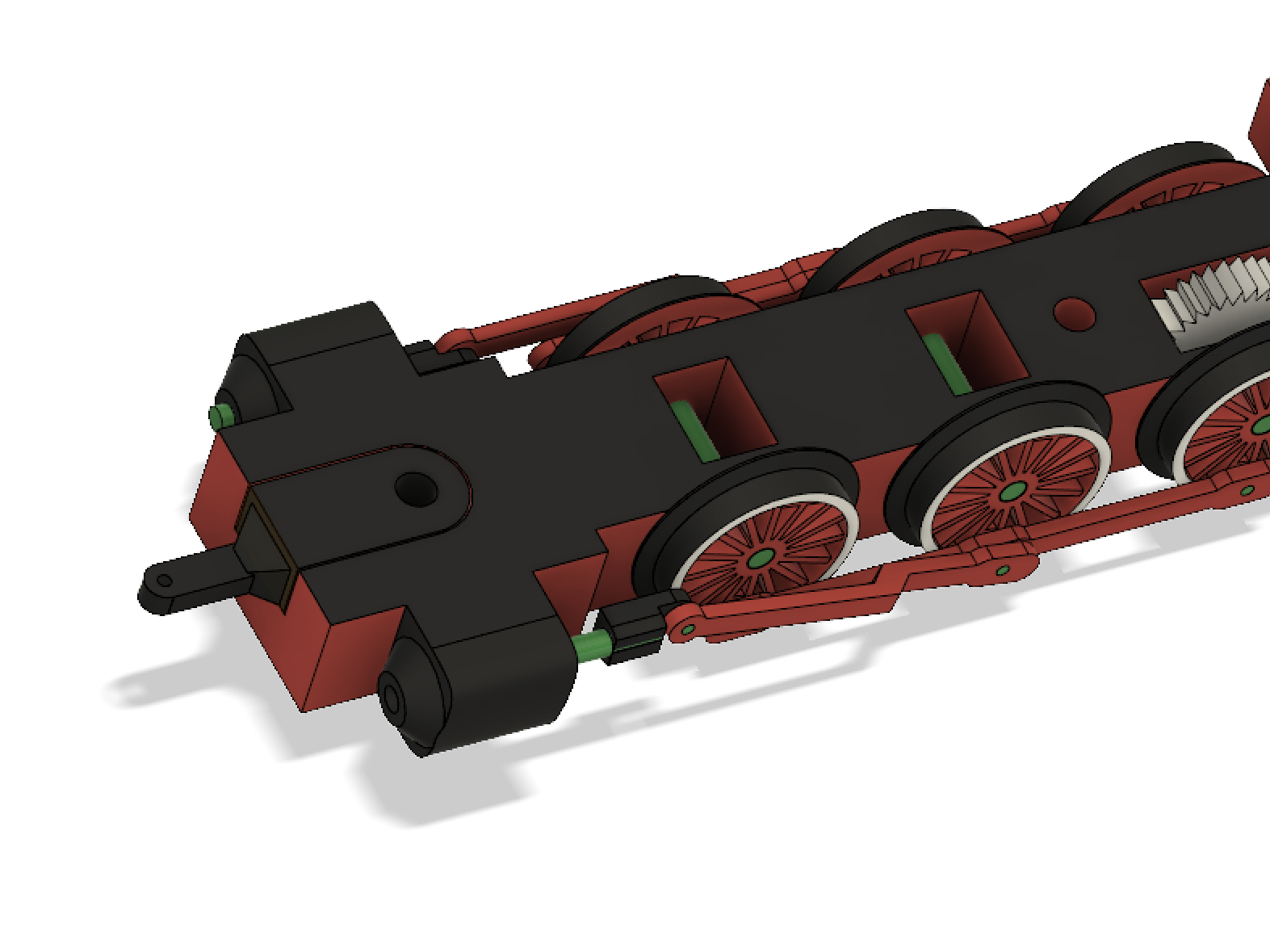 Print “Locomotive8” and add it to chassis.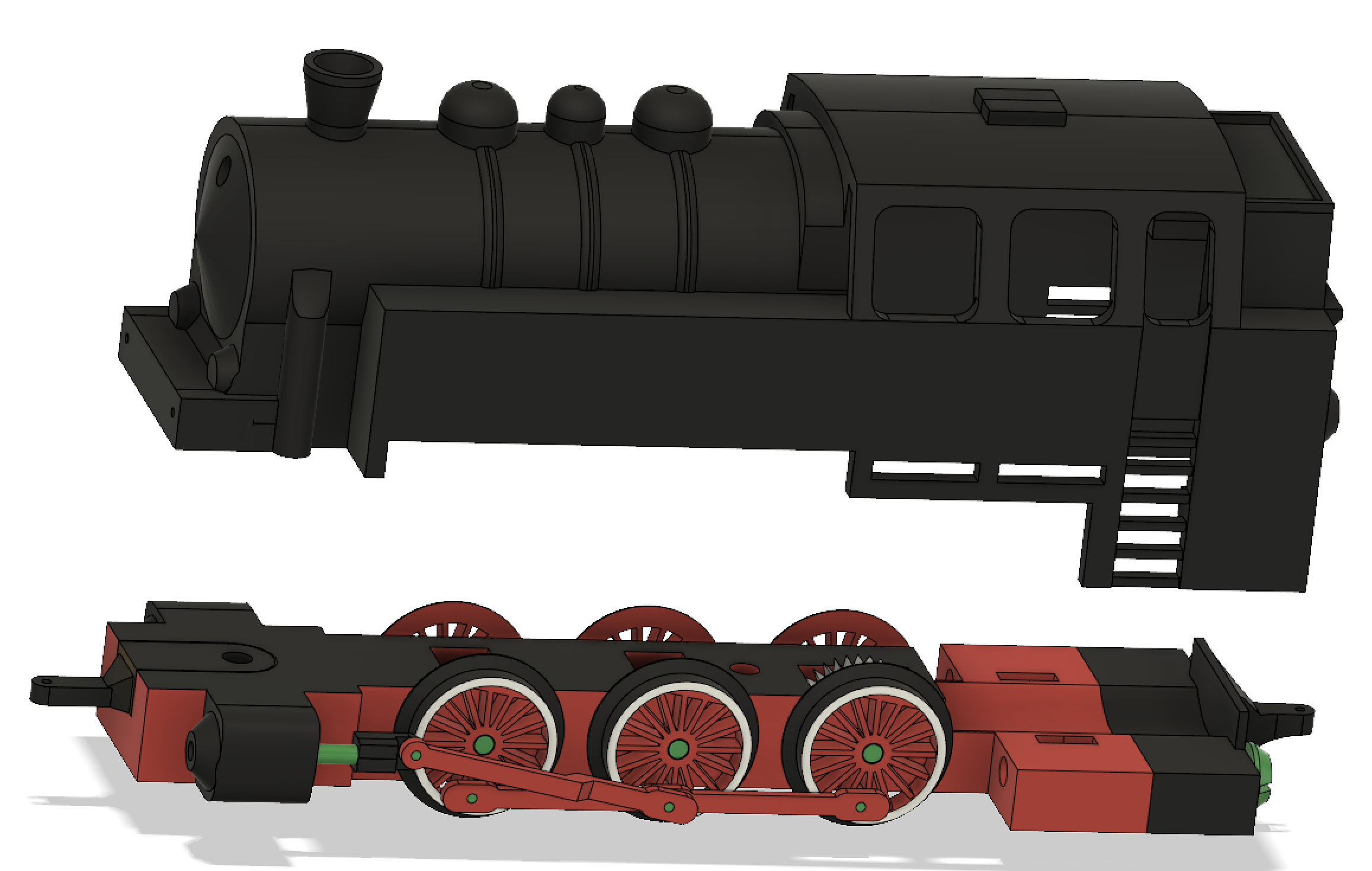 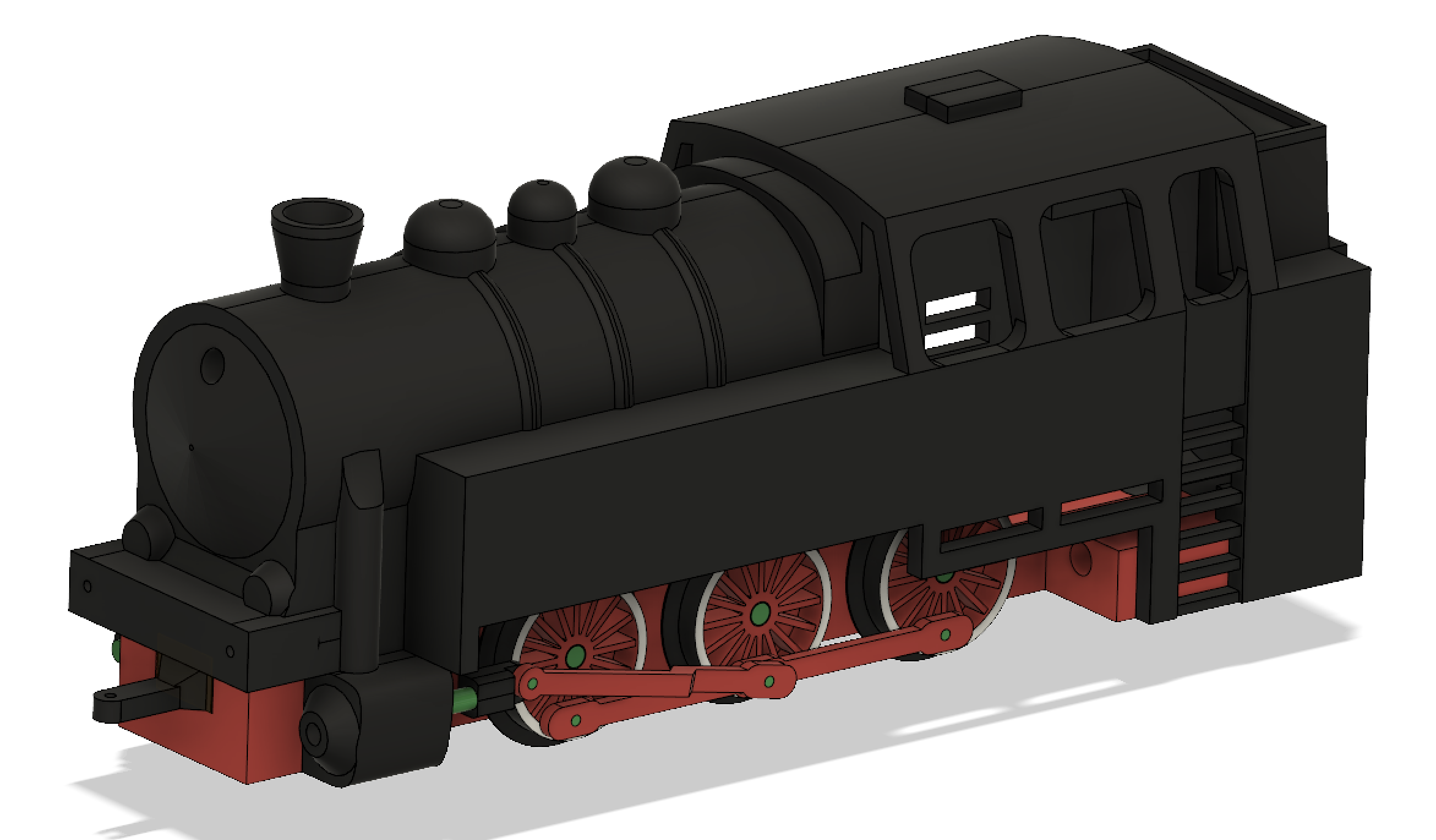 Screw part on chassis: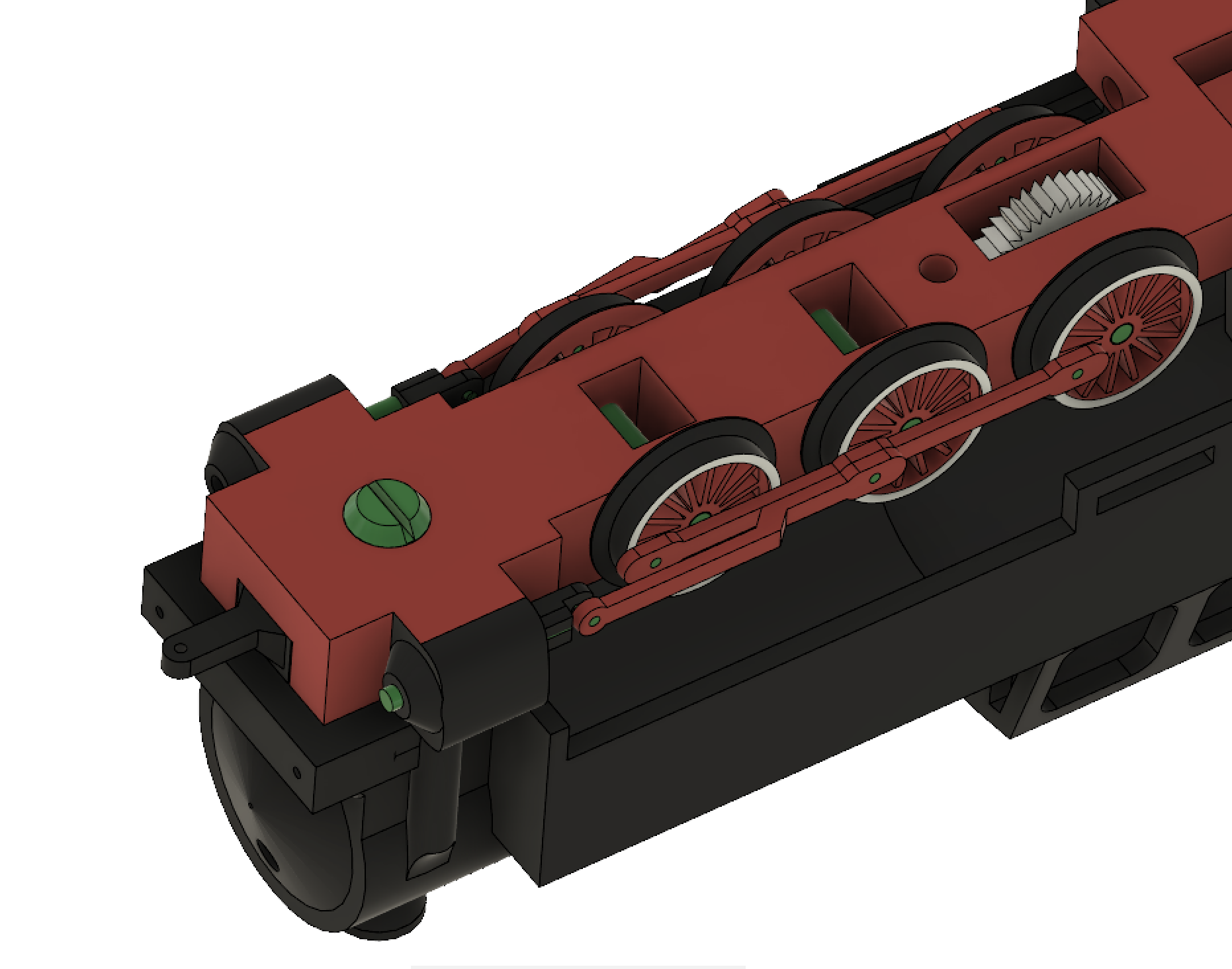 Print four “Locomotive9” and cut four nails (diameter 1mm, length 8mm). Follow pictures.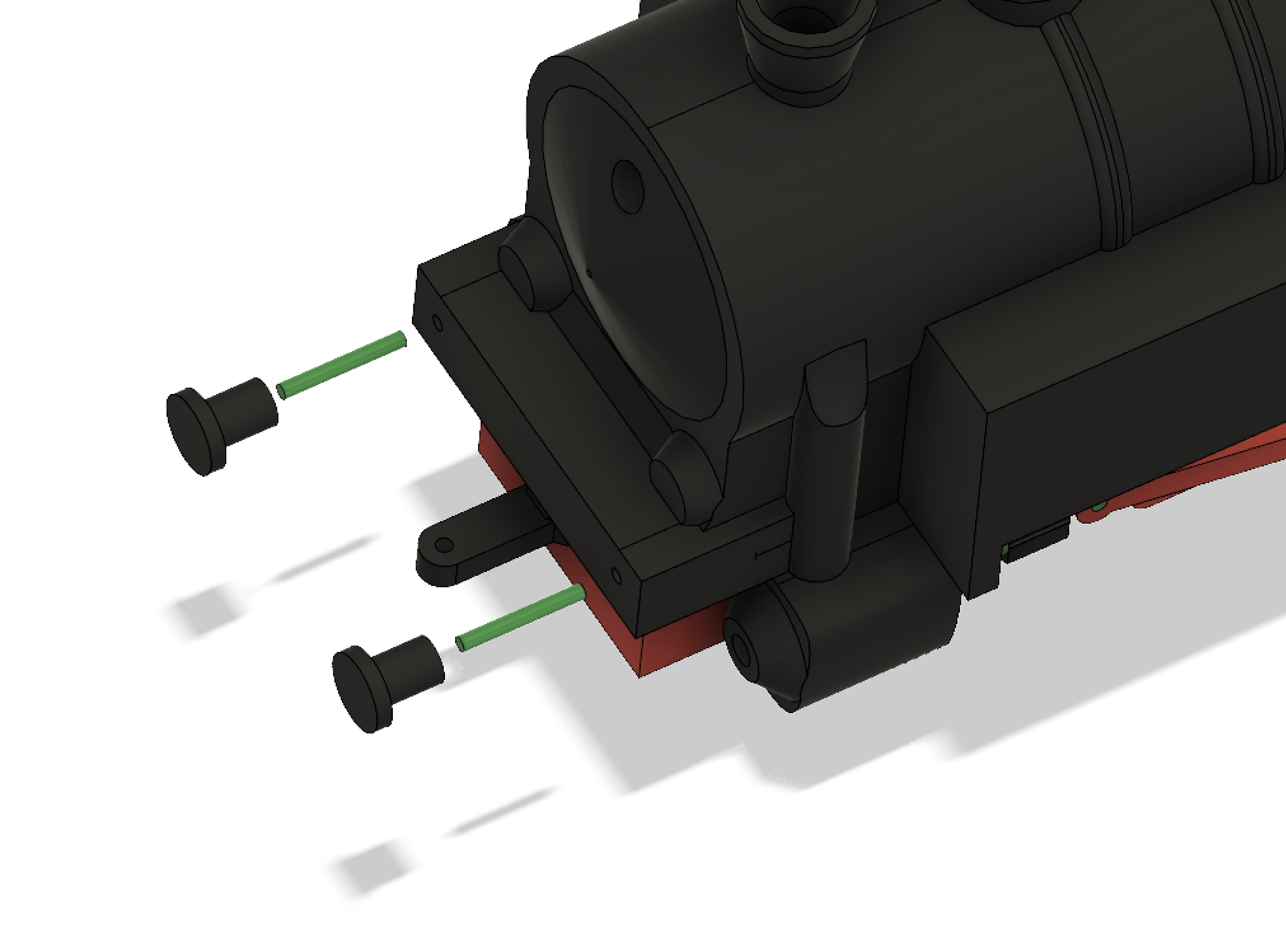 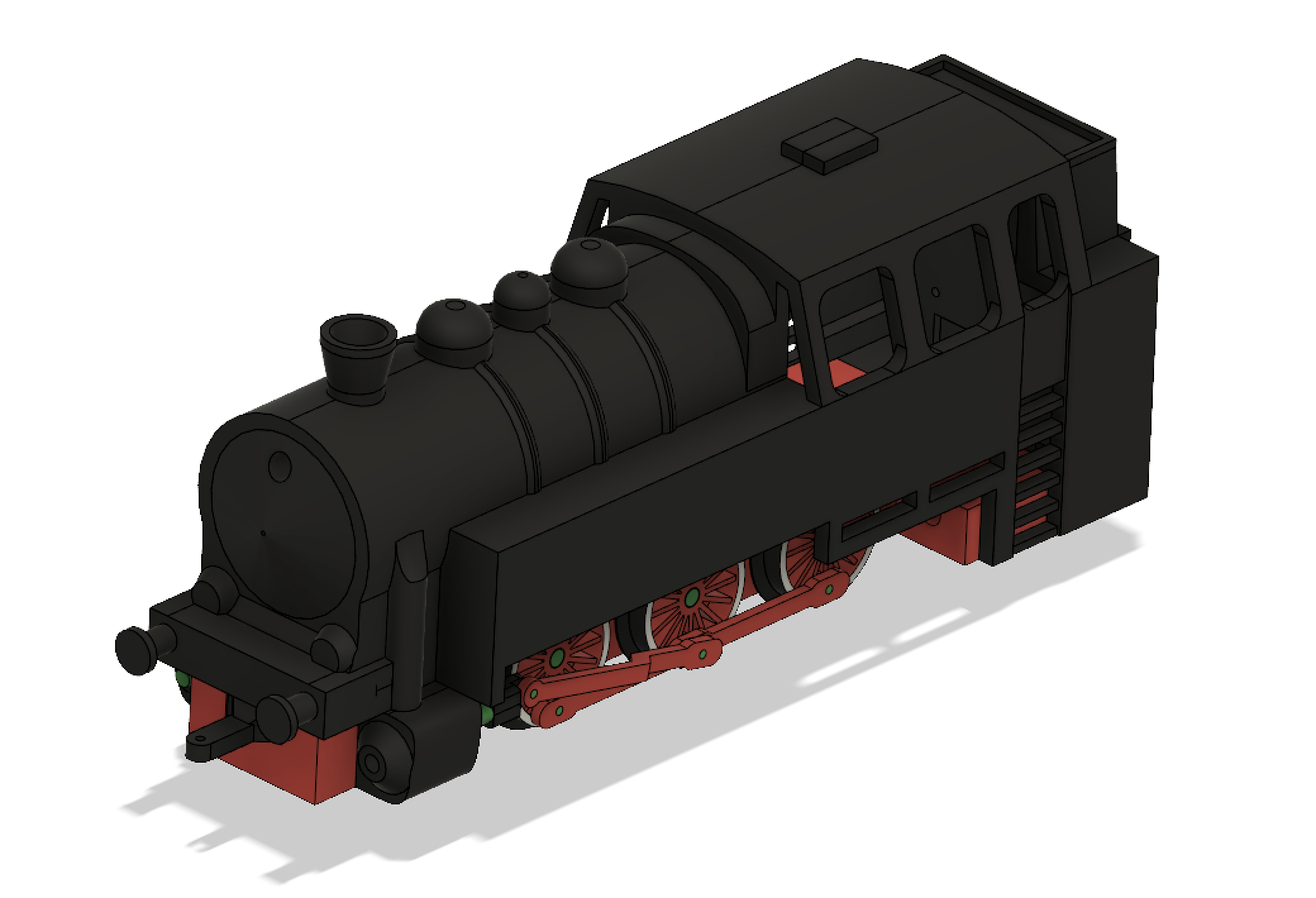 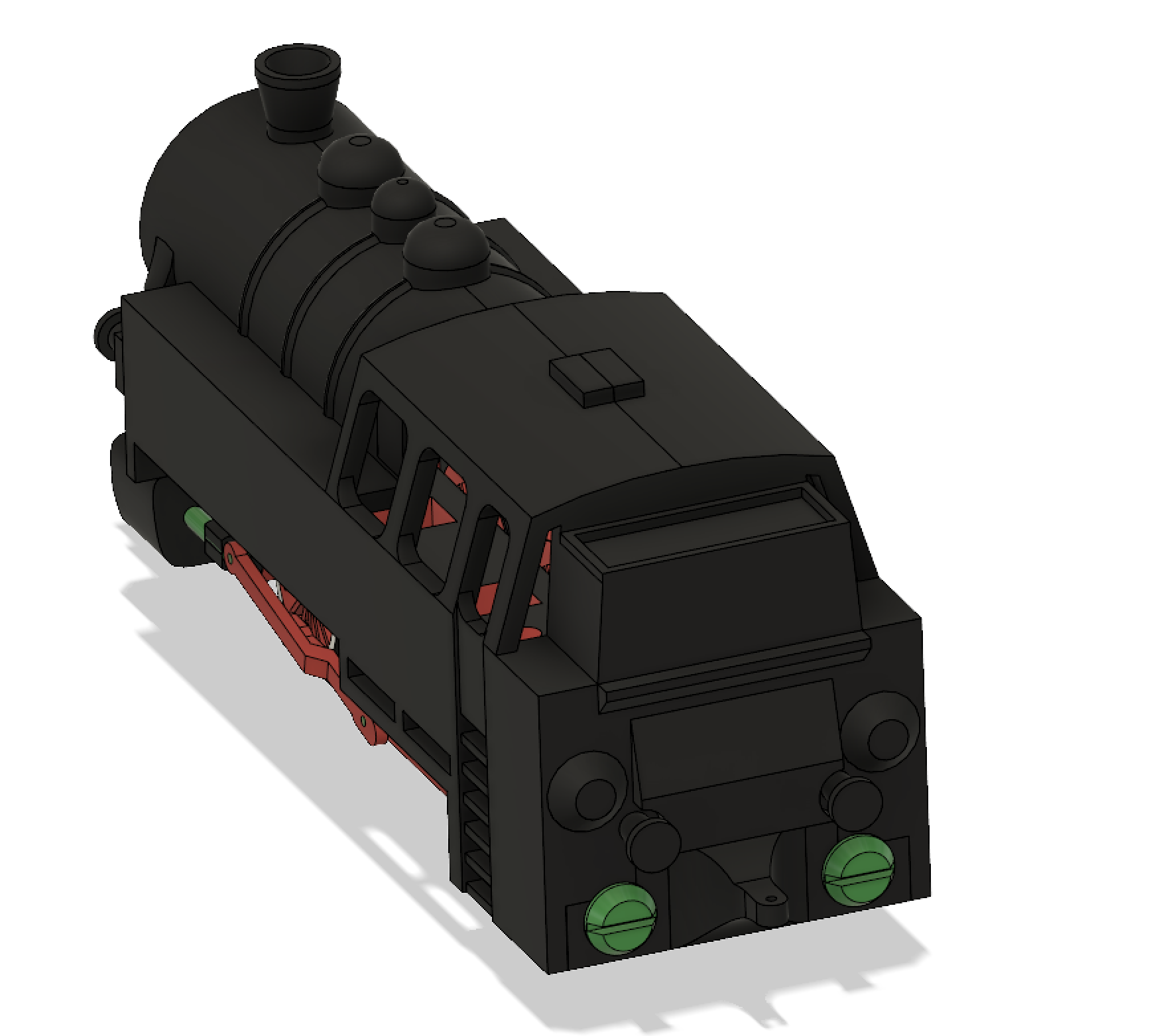 Cut two nails (diameter 1mm, length: 6mm) and follow pictures.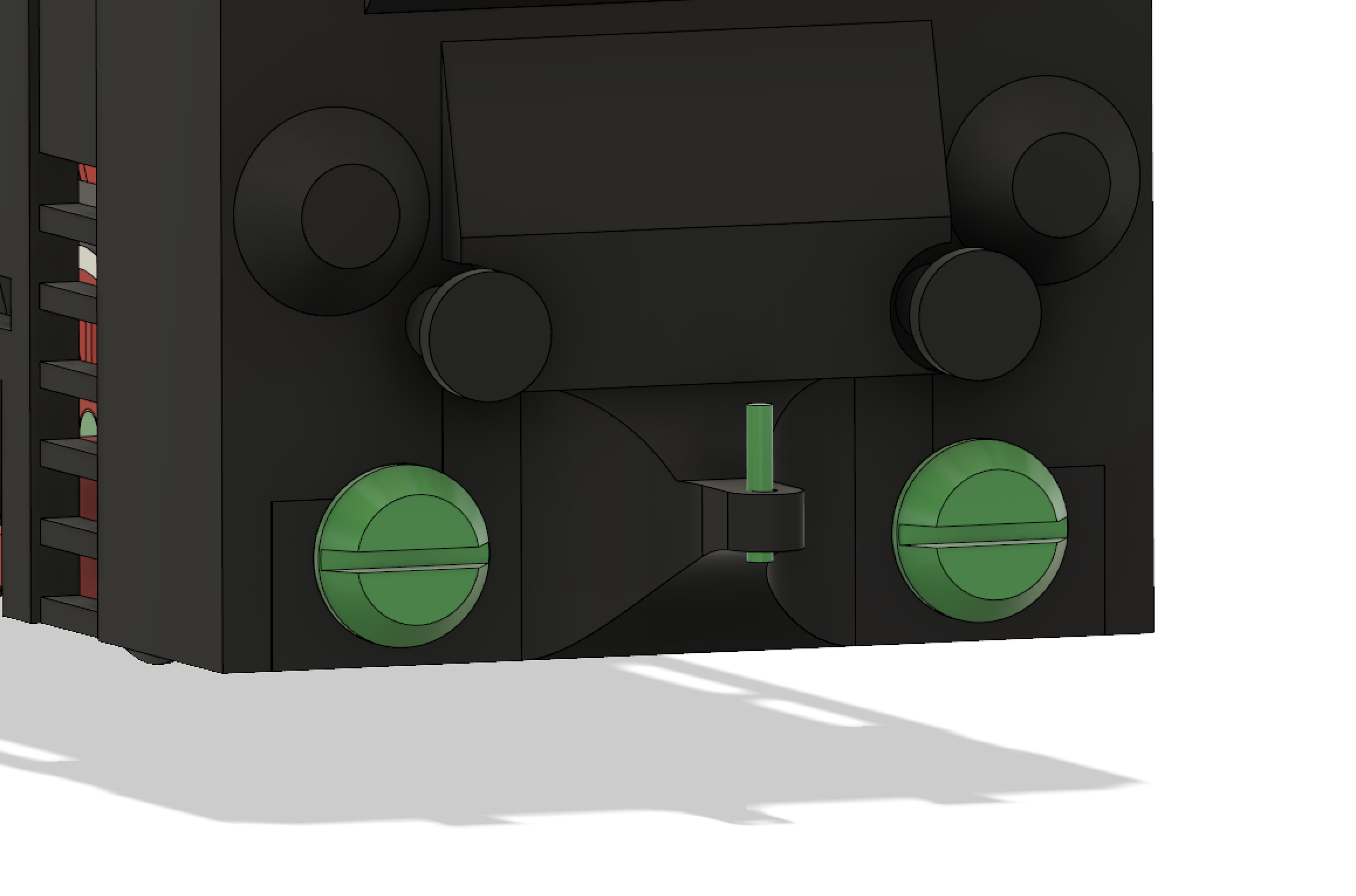 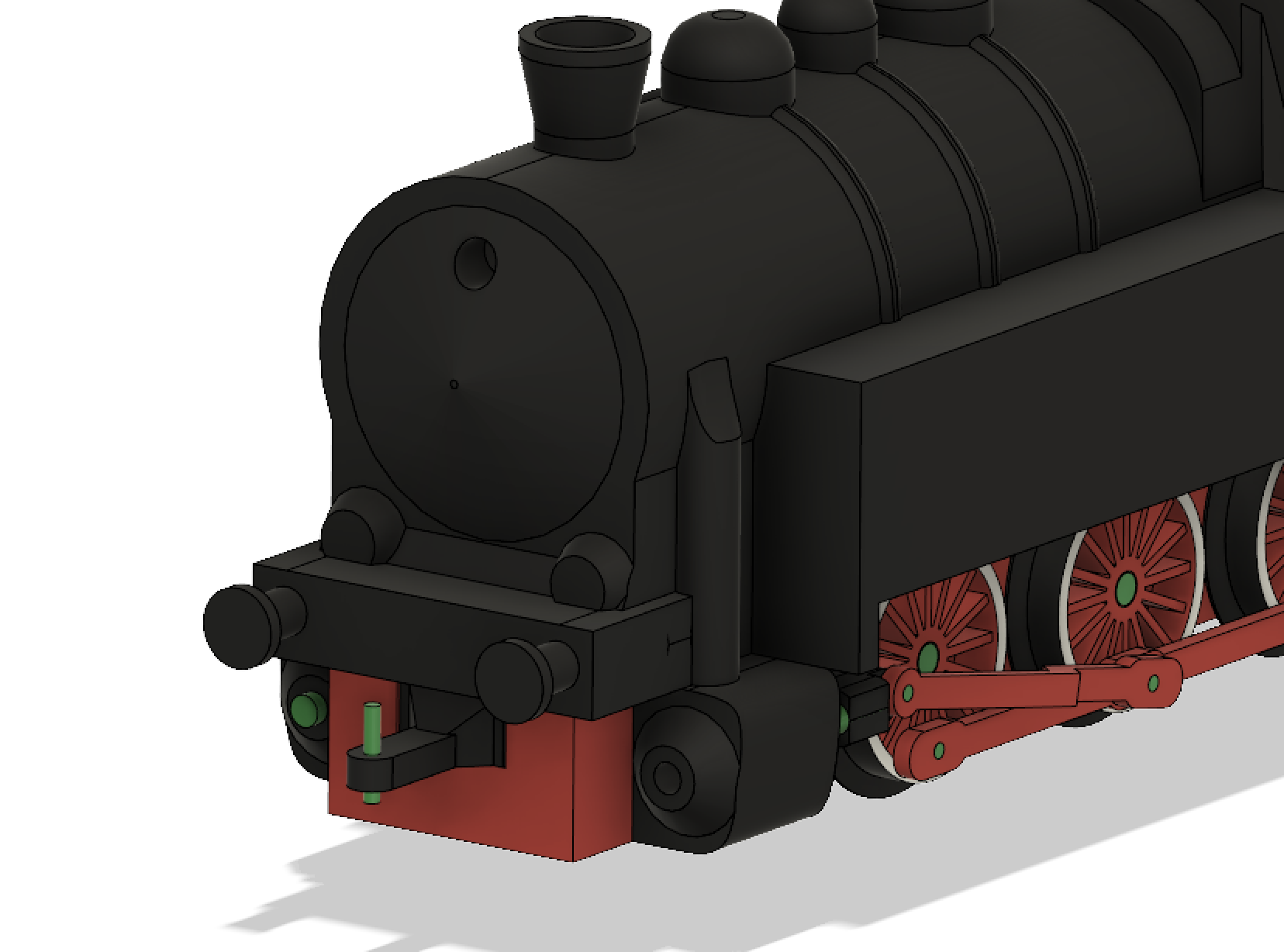 Electronics:I will add this step in next few days.